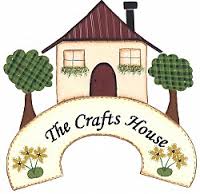 Name:School/Class:E-mail address:Campus Address:Howdy!Welcome to the Crafts House application. We Crafties hope you will have fun completing this little doodad and look forward to learning a little bit about you! But now, a bit about us.the past couple of years we have branched out, having relaxing movie/food network nights, dumpster diving raids, art galleries in our bathrooms, late night study breaks with baked goods- hosting anarchist marching bands, yoga in our living room, underground beat poetry readings, tea parties, and even a weekly concert series for local bands and artists. We are forever changing what we do, but how we do it stays the same—democratically, from the ground up, with all voices heard and respected. Oh, we also host a series of mean costume dance parties.As a house member, you’ll participate in weekly cook/clean and shifts, volunteer at the Crafts Centaur, run different aspects of the hosue (events! house dues! grocery store! web presence!) and get to join a close community of artists/activists/students/friends.  !	∆	∆	∆	∆	∆	!"If one is not half mad, how can one give birth to a dancing star?"- NietzscheWhy do you want to live in the Crafts House?  How did you find out about the house,     what made you want to apply the most?2.       What crafts do you know? Which would you like to teach? To learn?3.        What is cooperative living to you? (Please give a thoughtful response.)4.       What activities, organizations, or ideas are you passionate about? Could you see any of them collaborating / integrating with Crafts House?5.     Crafts Hosue lovse it when people come to the house. Think of a reason to get people to come here in a small/medium/large group!(an event or party) Also propose a costume party theme to get the hosue guests ~jazzed up~ (Past party themes have included: Cosmic Sonic Narnia, Disco Druids vs Techno Cops, Swamplandia, *IGGY ☾ MOON ☽ STAR ☆ JAM* and Punks vs Monks.)6.       Give us a brief representation of yourself using any form of expression: draw, take a photo, write a silly limerick, make weird video art….whatever.  (doesn’t have to fit here)7.     Tell us about a surprising/unexpected encounter you had with an animal.8.      If you had a sweet informational reality TV show (think HGTV/food network/etc) what would it be about? 9.      LIFETM is stressful yo. So stresssful it hurts. What’s your favorite thing to stress eat/cook? (do u have a fav recipe that u would make in house?)10.    Make a craft, of any sort, bonus points if you make it in crafts center. (*will be returned to you*)Nuts and Bolts: (this helps us figure out rooming and other logistics if you are accepted)1.       Are you a regular tobacco smoker, and/or could you live with one?Are you a connoisseur of any other substances, and could you live with someone who uses cannabis, alcohol, or other substances? You can straight talk us here.3.       What are your sleeping patterns? The Crafts House can be a noisy environment. How tolerant are you of noise and light when trying to sleep? r u a vampire or a lizard? 4.       What, if any, dietary oddities do you endorse? We've had all kinds: (ovo)vegetarians, hunters, vegans, and the gluten intolerant.5.    Are you applying as an individual or with a roommate/friend?